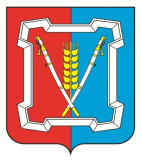 Контрольно-счетный органКурского муниципального района Ставропольского краяШкольный пер., д. 12, с-ца Курская, 357850 Тел.: 8(87964)6-46-14, 6-46-12, факс 6-46-12, KSOKMR@yandex.ru____________________________________________________________________________________________________              Утверждаю:                                                                         Председатель                                                                         Контрольно-счетного органа                                                                         Курского муниципального                                                                                            района                                                                         Ставропольского края                                                                         _______________ А.А. Оганесян                                                 «03 » июля 2020 годаЗАКЛЮЧЕНИЕ № 26
на проект муниципальной программы Курского муниципального района Ставропольского края «Развитие малого и среднего бизнеса, потребительского рынка, снижение административных барьеров» на 2021-2023 годыНа основании статьи 8 Положения о бюджетном процессе Курского муниципального района Ставропольского края от 24.11.2017 № 9, пункта 15 Порядка разработки, реализации и оценки эффективности муниципальных программ Курского муниципального района Ставропольского края, утвержденного постановлением администрации Курского муниципального района Ставропольского края от 07.10.2019 № 560 (далее – Порядок), Контрольно-счетным органом Курского муниципального района Ставропольского края проведена финансово-экономическая экспертиза проекта муниципальной программы Курского муниципального района Ставропольского края «Развитие малого и среднего бизнеса, потребительского рынка, снижение административных барьеров» на 2021-2023 годы (далее – проект Программы, Программа).Проект Программы направлен на экспертизу в Контрольно-счетный орган Курского муниципального района Ставропольского края с нарушением срока, установленного пунктом 15 Порядка.          Программа разработана в соответствии с Перечнем муниципальных программ Курского муниципального района Ставропольского края, утвержденным постановлением администрации Курского муниципального района Ставропольского края от 28.01.2020 № 38, направлена на создание благоприятных условий для развития малого и среднего бизнеса и повышение его роли в решении социальных и экономических задач Курского района Ставропольского края (далее - район); снижение административных барьеров, оптимизация и повышение качества предоставления государственных и муниципальных услуг в районе; развитие инвестиционной привлекательности территории района для создания условий к увеличению притока финансовых ресурсов в приоритетные отрасли экономики и обеспечения интенсивного экономического роста.Срок реализации Программы: с 2021 по 2023 годы.Ответственным исполнителем Программы является администрация Курского муниципального района  Ставропольского края (далее – Администрация).Соисполнители Программы: муниципальное казенное учреждение Курского муниципального района Ставропольского края «Многофункциональный центр предоставления государственных и муниципальных услуг в Курском районе Ставропольского края».Программа состоит из трех подпрограмм:1. Развитие и поддержка малого и среднего бизнеса, развитие потребительского рынка;2. Снижение административных барьеров, оптимизация и повышение качества предоставления государственных и муниципальных услуг;3. Развитие инвестиционной привлекательности и улучшение инвестиционного климата.Финансовое обеспечение  Программы предлагается осуществлять за счет средств бюджета Курского муниципального района Ставропольского края. В целом объем финансового обеспечения Программы составит 35 190,16 тыс. рублей, в том числе: в 2021 году – 11 469,22 тыс. рублей; в 2022 году – 11 860,47 тыс. рублей; в 2023 году – 11 860,47 тыс. рублей, Финансовое обеспечение проекта Программы соответствует предельным объемам бюджетных ассигнований на плановый период 2021 и 2022 годов, доведенным Финансовым управлением администрации Курского муниципального района Ставропольского края на ее реализацию до Администрации.Для достижения целей подпрограмм и решения задач Программы предлагается утвердить значение 13 индикаторов (показателей), что соответствует количеству индикаторов (показатель) предусмотренных в действующей Программе.На основании вышеизложенного Контрольно-счетный орган Курского муниципального района Ставропольского края отмечает:-качество подготовки проекта Программы в целом соответствует основным положениям нормативных правовых актов, регламентирующих процесс разработки, реализации и оценки эффективности муниципальных программ Курского муниципального района Ставропольского края;-финансовое обеспечение Программы соответствует предельным объемам бюджетных ассигнований на плановый период 2021 и 2022 годов.После вступления в силу решения совета Курского муниципального района Ставропольского края «О бюджете Курского муниципального района Ставропольского края на 2021 год и плановый период 2022 и 2023 годов» в силу требований статьи 179 Бюджетного кодекса Российской Федерации, муниципальная программа Курского муниципального района Ставропольского края «Развитие малого и среднего бизнеса, потребительского рынка, снижение административных барьеров» на 2021-2023 годы подлежит приведению в соответствие с указанным решением.ИнспекторКонтрольно-счетного органаКурского муниципального районаСтавропольского края                                                                     О.Н.Алленова